Interdisziplinäres Zentrum für GeschlechterforschungRubenowstraße 317489 Greifswald+49 3834 420 3191izentrum@uni-greifswald.deProjektvorschlag: KooperationsvereinbarungBitte fü̈llen Sie folgende Rubriken, sofern zutreffend, vollständig aus und senden Sie die Datei per E-Mail an: izentrum@uni-greifswald.de. Einreichungsschluss ist jeweils Ende November vor Beginn des Förderjahres. Bei Rückfragen erreichen Sie uns unter den oben angegebenen Kontaktdaten.Art der VeranstaltungVortrag, Lesung, Filmvorführung, Podiumsdiskussion, Workshop...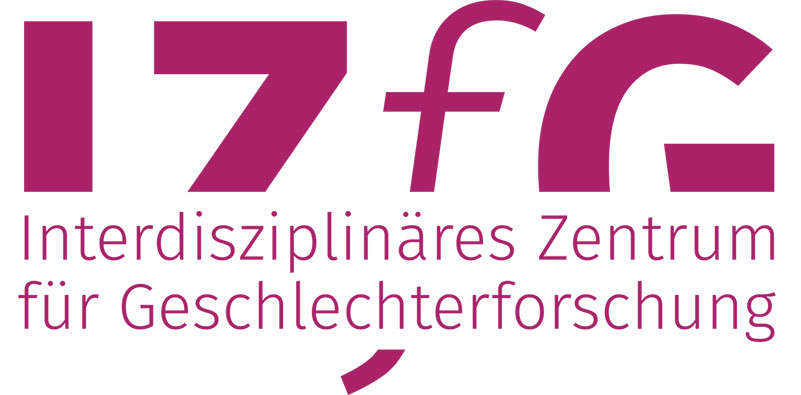 Thema der VeranstaltungWas ist das übergeordnete Thema der Veranstaltung?Institutionelle AnbindungWo soll die Veranstaltung stattfinden?TerminZeitpunkt der Veranstaltung bitte so genau wie möglich angebenHöhe der beantragten finanziellen Mittel (in €)Welche finanzielle Förderung soll durch das IZfG geschehen?Einsatz der MittelWas genau soll finanziert werden?Weitere gewünschte Unterstützung durch das IZfGBewerbung der Veranstaltung, Moderation, technische Unterstützung...EigenanteilWie sieht die finanzielle oder praktische Eigenbeteiligung aus?Weitere FinanzierungSind weitere Mittel beantragt oder bewilligt?Anbindung an die LehreIst die Veranstaltung in den Lehrbetrieb der Uni eingebunden? Wäre dies möglich?Daten der KontaktpersonName, Anschrift und Erreichbarkeit